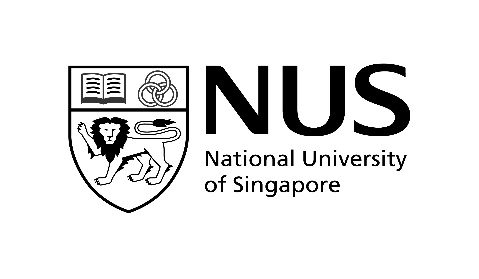 Project Acceptance Form__									                               	 __									Supervisor’s Signature									 Student’s SignatureDate:													 Date:NOTE:It is mandatory to have both supervisor and student sign this form.Students are requested to forward this form duly completed in soft copy to:Attn: Wong Hock Boon Society, Miss Sherline Tay (medtgss@nus.edu.sg)In the event of discontinuation of project, kindly inform Sherline. Project TitleSupervisorDepartment / InstitutionEmailPA/Coordinator emailStudent’s DetailsStudent’s DetailsStudent’s DetailsStudent’s DetailsNameMatriculation No.Year of Study M1  M2  M3  M4  M5 M1  M2  M3  M4  M5 M1  M2  M3  M4  M5EmailMobile numberProject Start DateProject target End DateThis project will be lodged as a UROP Project.This project will be lodged as a UROP Project.This project will be lodged as a UROP Project.Yes / No (Please circle one.)